______________________________________________________________________________________«УТВЕРЖДАЮ»директор школы № 5_________________В.И. Стенгачприказ  №____от «___»___________2020 г.РАБОЧАЯ ПРОГРАММАУЧЕБНОГО КУРСА__Технология_________________________________________________________ИЗУЧАЕМОГО на__    базовом уровне__________________________________________КЛАСС_____________4А_____________________________________________________Ф.И.О.учителя_______КривоваТ.В.__________________________________________Рассмотрено на заседании педагогического совета № 1от 31.08.2020 года.                                               2020 год                      Рабочая учебная программа по технологии 4 классАвторы: Т.М. Рагозина, И.Б. Мыловадля УМК системы «Перспективная начальная школа»34ч/год, 1ч/нПояснительная запискаРабочая программа по литературному чтению  составлена на основании следующих нормативно-правовых документов:Федерального государственного образовательного стандарта  начального общего образования (утв. приказом Министерства образования  и науки РФ от 6 октября 2009 г. N 373) Приказа Минобрнауки РФ от 26.11.2010 № 1241 «О внесении изменений в ФГОС начального общего образования, утвержденного приказом Министерства образования и науки от 06.10.2009 № 373 »Федерального закона Российской Федерации от 29 декабря 2012 г. N 273-ФЗ  "Об образовании в Российской Федерации" Санитарно – эпидемиалогических требований к условиям и организации обучения в общеобразовательных учреждениях (утверждены постановлением Главного государственного санитарного врача от 29.12.2010 № 189)Примерной  программы начального общего образования по технологии  УМК «Перспективная начальная школа» Т.М. Рагозиной, И.Б. Мыловой.МБОУ  СОШ №5 г.Дубны  Московской  области.Учебного базисного  плана МБОУ  СОШ №5 г.Дубны  Московской  области.Логика изложения и содержание авторской программы полностью соответствуют требованиям Федерального компонента государственного стандарта начального образования, поэтому в программу не внесено изменений, при этом учтено, что учебные темы, которые не входят в обязательный минимум содержания основных образовательных программ, отнесены к элементам дополнительного содержания.Для реализации программного содержания используются:Рагозина Т.М, Гринева А.А., Голованова И.Л. Технология. 4 класс: Учебник. — М.: Академкнига/Учебник, 2018г. Рагозина Т.М, Гринева А.А., Мылова И.Б. Технология. 4 класс: Методическое пособие для учителя. – М.: Академкнига/Учебник, 2018г. Цель курса «Технология» в начальных классах – воспитание творческой, активной личности, проявляющей интерес к техническому и художественному творчеству и желание трудиться. Основные задачи курса:  – формирование представлений о необходимости труда в жизни людей и потребности трудиться, т.е. подвести детей к пониманию того, что все необходимое для жизни, деятельности и отдыха человека создается трудом самого же человека – «один для всех и большинство работают для одного»; - расширение и обогащение практического опыта детей, знание о производственной деятельности людей, о технике, технологии; - воспитание уважительного отношения к людям труда и результату их трудовой деятельности;  – формирование способов познания окружающего через изучение конструкций предметов, основных свойств материалов, принципов действия ручных инструментов, выращивание растений; - формирование практических умений в процессе обучения и воспитание привычки точного выполнения правил трудовой и экологической культуры; - воспитание трудолюбия; выработка терпения, усидчивости, сосредоточенности; формирование потребности трудиться в одиночку, в паре, в группе, умения распределять трудовые задания между собой; - развитие любознательности через развитие внимания, наблюдательности, памяти – как образной, эмоциональной, двигательной (моторной), так и словесно-логической; развитие фантазии, воображения, творческого технического и художественного мышления, конструкторских способностей; развитие сенсорного опыта, координации движений, ловкости, глазомера, пространственных представлений. Реализация поставленных задач осуществляется через содержание курса, которое включает: - ознакомление младших школьников с различными материалами, их основными свойствами; - овладение правилами и примерами действий ручными инструментами – изготовление разнообразных доступных и посильных для детей данного возраста изделий, имеющих практическую значимость; - овладение необходимыми политехническими знаниями, общетрудовыми умениями и навыками: анализ изделия, работы; планирование, организация и контроль трудовой деятельности; - обучение умениям вести наблюдения за жизнью растений и животных, ставить опыты, принимать посильное участие в сельскохозяйственном труде, овладевая агробиологическими знаниями, познавая оптимальные условия жизни и развития живых организмов. В основе методики преподавания курса лежат проблемно – поисковые, личностно-ориентированные, информационно-коммуникативные технологии, технология опережающего, дифференцированного обучения, обеспечивающие реализацию развивающих задач учебного предмета. При этом используются разнообразные методы и формы обучения.Общая характеристика учебного предмета «Технология» Особенностью уроков технологии в начальной школе является то, что они строятся на уникальной психологической и дидактической базе — предметно-практической деятельности, которая служит в младшем школьном возрасте необходимой составляющей целостного процесса духовного, нравственного и интеллектуального развития (прежде всего абстрактного, конструктивного мышления и пространственного воображения). Значение и возможности предмета «Технология» выходят далеко за рамки обеспечения учащихся сведениями о технико-технологической картине мира. В нем все элементы учебной деятельности (планирование, ориентировка в задании, преобразование, оценка продукта, умение распознавать и ставить задачи, возникающие в контексте практической ситуации, предлагать практические способы решения, добиваться достижения результата и т. д.) предстают в наглядном виде и тем самым становятся более понятными для детей. Практико-ориентированная направленность содержания учебного предмета «Технология» естественным путем интегрирует знания, полученные при изучении других учебных предметов (математика, окружающий мир, изобразительное искусство, русский язык, литературное чтение), и позволяет реализовать их в интеллектуально-практической деятельности ученика. Это, в свою очередь, создает условия для развития инициативности, изобретательности, гибкости мышления.Описание места учебного предмета «Технология» В соответствии с федеральным базисным учебным планом курс «Технология» изучается с 1 по 4 класс. В учебном плане в 1-ом классе на изучение предмета «Технология» выделяется 1 час в неделю (33 часа в год); во 2– 4 классах  1 час в неделю (34 часа в год) Общий объем учебного времени составляет 135  часовКоличество часов в год  -34Количество часов в неделю - 1Количество часов в   I четверти - 	9Количество часов во II четверти  -8Количество часов в   III четверти 	- 9Количество часов в   IV четверти - 8Содержания учебного курсаОбщекультурные и общественные компетенции. Основы культуры труда, самообслуживания Трудовая деятельность в жизни человекаРаспространенные виды профессий, связанные с механизированным и автоматизированным трудом (с учетом региональных особенностей). Общее представление о технологическом процессе Организация рабочего места в зависимости от вида работы, распределение рабочего времени, отбор и анализ информации из учебника и других дидактических материалов, ее  использование в организации работы, контроль и корректировка хода работы, выполнение социальных ролей (руководитель и подчиненный). Проектирование изделий: создание замысла, его детализация и воплощение. Результат проектной деятельности - «Макет села Мирного». Самообслуживание Декоративное оформление культурно-бытовой среды, несложный ремонт одежды (заплатки).Технология ручной обработки материалов. Элементы графической грамоты Искусственные материалы Бумага и картон Виды бумаги, используемые на уроках: цветная для аппликаций и для принтера, копирка, калька, ватман. Свойства бумаги: цвет, прозрачность, толщина, фактура поверхности, прочность. Виды картона, используемые на уроках: цветной, гофрированный. Выбор бумаги и картона для изделий по их декоративно-художественным и конструктивным свойствам в соответствии с поставленной задачей. Экономное расходование бумаги и картона при разметке на глаз, через копирку, на просвет, по шаблону, по линейке и по угольнику. Использование измерений для решения практических задач: виды условных графических изображений – простейший чертеж, эскиз, развертка, схема (их узнавание). Назначение линий чертежа (контурная, размерная, линии надреза, сгиба, размерная, осевая, центровая). Чтение условных графических изображений. Разметка деталей с опорой на простейший чертеж, эскиз. Изготовление изделий по рисунку, простейшему чертежу, эскизу, схеме. Инструменты и приспособления для обработки бумаги и картона: карандаш простой, ножницы, канцелярский нож, шило, линейка, угольник, линейка с бортиком (для работы с ножом), кисточка для клея, шаблоны, подкладной лист, дощечка для выполнения работ с канцелярским ножом и шилом. Приемы рационального и безопасного использования ножниц, канцелярского ножа, шила. Основные технологические операции ручной обработки бумаги и картона: разметка, резание ножницами, надрезание канцелярским ножом, прокалывание шилом, гофрирование, сгибание, скручивание, сборка и скрепление деталей (клеевое, ниточное, скотчем, скобами, гвоздем, проволокой, «в надрез»), переплетение (соединение в щелевой замок), отделка аппликацией, сушка. Практические работы: изготовление новогодних подвесок, масок, открыток, декоративных композиций, головоломок, игрушек, аппликаций. Текстильные материалы Виды тканей, используемые на уроках: ткани растительного и животного происхождения. Сопоставление тканей по переплетению нитей. Экономное расходование ткани при раскрое. Нитки, используемые на уроках: мулине, для вязания. Инструменты и приспособления для обработки текстильных материалов: иглы швейные и для вышивания, булавки с колечком, ножницы, портновский мел, выкройки, картонные кольца. Приѐмы рационального и безопасного использования игл, булавок, шила. Основные технологические операции ручной обработки текстильных материалов: отмеривание нитки, закрепление конца нитки узелком и петелькой, продѐргивание бахромы, разметка через копирку, раскрой деталей по выкройке, резание ножницами, наклеивание ткани и ниток на картонную основу, сшивание деталей из ткани ручным швом «строчка», обработка края ткани петельным швом, вышивание простым крестом, наматывание ниток на кольца, натяжение ниток. Практические работы: изготовление вышитых закладок, лент, мини-панно, футляров, нитяной графики.Металлы Практическое применение металлов в жизни. Виды проволоки. Выбор проволоки с учѐтомеѐ свойств: упругость, гибкость, толщина. Экономное расходование материалов при разметке. Инструменты и приспособления для обработки металлов: ножницы, кисточка с тонкой ручкой, подкладная дощечка. Основные технологические операции ручной обработки металлов: разметка на глаз, по шаблону, резание ножницами, сгибание, скручивание, тиснение. Практические работы: изготовление каркасных моделей человечков, брошек. Утилизированные материалы Практическое применение утилизированных материалов в жизни. Виды материалов, используемые на уроках: пластиковые ѐмкости, упаковочная тара из пенопласта. Выбор материалов по их конструктивным свойствам. Инструменты и приспособления для обработки утилизированных материалов: ножницы, нож канцелярский, шило, кисть для клея, фломастер, дощечка для выполнения работ с ножом и шилом. Приѐмы рационального и безопасного использования ножниц, канцелярского ножа и шила. Основные технологические операции ручной обработки утилизированных материалов: прокалывание шилом, сборка и скрепление деталей (клеевое, ниточное), тиснение, шлифование наждачной бумагой, отделка шпагатом, окрашивание. Практические работы: изготовление вазы для осеннего букета, подставок, новогодних подвесок, игрушек-сувениров. Конструирование и моделирование Конструирование и моделирование несложных технических объектов по заданным (функциональным) условиям. Практические работы: изготовление осадкомера.Практика работы на компьютере Компьютер. Основы работы за компьютером Повторение. Организация рабочего места. Подключение к компьютеру дополнительных устройств для работы с текстом (принтер, сканер). Технология работы с инструментальными программами Инструментальные программы для работы с текстом (текстовые редакторы). Организация работы на компьютере с соблюдением санитарно-гигиенических норм. Освоение клавиатуры компьютера. Клавиатурный тренажер. Работа с клавиатурным тренажером. Знакомство с правилами клавиатурного письма (ввод букв и цифр , заглавной буквы , точки ,запятой, интервала между словами, переход на новую строку, отступ, удаление символов). Ввод в компьютер простого текста с клавиатуры. Оформление текста. Рисунок в тексте. Использование текстового редактора для творческой работы учащихся. Приемы работы с документом. Сохранение документа на жестком диске. Открытие документа. Вывод документа на печать. Демонстрация возможности ввода текста документа со сканера. Первоначальное представление о поиске информации на основе использования программных средств для поиска информации (по ключевому слову, каталогам). Работа с простейшими аналогами электронных справочников. Планируемые  результаты освоения учебного предмета «Технология» 4 классЛичностными результатами изучения технологии являются воспитание и развитие социально значимых личностных качеств, индивидуально-личностных позиций, ценностных установок, раскрывающих отношение к труду, систему норм и правил межличностного общения, обеспечивающую успешность совместной деятельности. Личностные результаты изучения курса «Технология» в 4-м классе У обучающегося будут сформированы: -внутренняя позиция школьника на уровне положительного отношения к школе, ориентация на содержательные моменты школьной действительности и принятия образа «хорошего ученика», -широкая мотивационная основа учебной деятельности, включая социальные, учебно-познавательные внешние мотивы; -учебно-познавательный интерес к учебному материалу и способам решения новой задачи; -ориентация на понимание причин успеха в учебной деятельности, в т.ч. на самоанализ и самоконтроль результата, на анализ соответствия результатов требованиям конкретной задачи, на понимание предложений и оценок учителей, товарищей, родителей и других людей; -способность к самооценке на основе критериев успешности учебной деятельности; -осознание себя как гражданина России; -осознание смысла и нравственного содержания собственных поступков и поступков других людей; -знание основных моральных норм и проекция этих норм на собственные поступки; -этические чувства (стыда, вины, совести) как регуляторы морального поведения; -понимание чувств одноклассников, учителей, других людей и сопереживанием; -эстетические чувства на основе знакомства с мировой и отечественной материальной культурой. Обучающийся получит возможность для формирования: -внутренней позиции обучающегося на уровне понимания необходимости учения, выраженного в преобладании учебно-познавательных мотивов и предпочтений способа оценки знаний; -выраженной устойчивой учебно-познавательной мотивации учения; -устойчивого учебно-познавательного интереса к новым общим способам решения задач; -адекватного понимания причин успешности (неуспешности) учебной деятельности; -адекватной дифференцированной самооценки на основе критерия успешности реализации социальной роли «хорошего ученика»; - морального сознания, способности к решению моральных проблем на основе учета позиции партнеров в общении, устойчивого следования в поведении моральным нормам и этическим требованиям; Осознанных устойчивых эстетических предпочтений и ориентации на искусство как значимую сферу человеческой жизни; -эмпатии как осознанного понимания чувств других людей и сопереживания им, выражающихся в поступках, направленных на помощь и обеспечение благополучия.Регулятивные результаты изучения курса «Технология» в 4-м классе Обучающийся научится: -принимать и сохранять учебную задачу; -учитывать выделенные учителем ориентиры действия в новом учебном материале; -планировать свои действия в соответствии с поставленной задачей и условиями ее реализации, в т.ч. во внутреннем плане, -следовать установленным правилам в планировании и контроле способа решения; -осуществлять пошаговый и итоговый контроль по результату; -адекватно воспринимать предложения и оценку учителей, товарищей, родителей и других людей; -различать способ и результат действия; -вносить необходимые коррективы в действие после его завершения на основе его оценки и учета сделанных ошибок. Обучающийся получит возможность: -самостоятельно находить несколько вариантов решения учебной задачи, представленной на разных уровнях; -в сотрудничестве с учителем ставить новые учебные задачи; -самостоятельно учитывать выделенные учителем ориентиры действияв новом учебном материале; -осуществлять констатирующий и предвосхищающий контроль по результату и способу действия; -проявлять познавательную инициативу в учебном сотрудничестве; - адекватно оценивать правильность выполнения действия и вносить необходимые коррективы как по ходу работы, так и по завершению.Познавательные результаты изучения курса «Технология» в 4-м классе Обучающийся научится: -осуществлять поиск необходимой информации для выполнения учебных заданий с использованием учебной литературы, энциклопедий, справочников, в открытом информационном пространстве; -использовать знаково-символические средства, в т.ч. модели и схемы для решения задач; -ориентироваться на разнообразие способов решения задач; -устанавливать причинно-следственные связи в изучаемом круге явлений; -строить рассуждения об объекте, его строении, свойствах, связях; -строить речевое высказывание в устной и письменной форме; -использовать такие виды чтения, как ознакомительное, изучающее и поисковое; -воспринимать и анализировать сообщения и важнейшие их компоненты – тексты; -работать с информацией, представленной в форме текста, схемы, чертежи; -анализировать изучаемые объекты с выделением существенных и несущественных признаков; -осуществлять синтез как составление целого из частей; -проводить сравнение, классификацию изучаемых объектов по заданным критериям; -обобщать, самостоятельно выделяя ряд или класс объектов; -подводить анализируемые объекты под понятие на основе выделения существенных признаков и их синтеза; -устанавливать аналогии; - владеть рядом общих приемов решения задач. Обучающийся получит возможность:-осуществлять расширенный поиск информации с использованием ресурсов библиотек и Интернет; -осознанно и произвольно строить сообщения в устной и письменной форме; -осуществлять синтез, самостоятельно достраивая и восполняя недостающие компоненты; -находить несколько источников информации, делать выписки из используемых источников; -осуществлять сравнение, сериацию и классификацию изученных объектов по самостоятельно выделенным основаниям; - строить логическое рассуждение, включающее установление причинно-следственных связей; -создавать и преобразовывать модели и схемы для решения задач; -осуществлять выбор наиболее эффективных способов решения задач в зависимости от конкретных условий; -произвольно и осознанно владеть общими приемами решения задач.Коммуникативные результаты изучения курса «Технология» в 4-м классе Обучающийся научится: -адекватно использовать коммуникативные, прежде всего речевые, средства для решения различных коммуникативных задач; -строить монологическое высказывание, владеть диалогической формой коммуникации, используя в т.ч. средства и инструменты ИКТ и дистанционного общения; -допускать возможности существования у людей различных точек зрения, в т.ч. не совпадающих с его собственной, и ориентироваться на позицию партнера в общении и взаимодействии; -учитывать разные мнения и стремиться к координации при сотрудничестве; - контролировать действия партнера; - контролировать действия партнера; -формулировать собственное мнение и позицию; - строить понятные для партнера высказывания; -задавать вопросы; -использовать речь для регуляции своих действий. Обучающийся получит возможность:-учитывать разные мнения и обосновывать свою позицию; -понимать относительность мнений и подходов к решению проблемы; -аргументировать свою позицию и координировать еѐ с позициями партнеров при выработке общего решения; - с учетом целей коммуникации достаточно точно, последовательно и полно передавать партнеру необходимую информацию как ориентир для построения действия; -задавать вопросы, необходимые для организации собственной деятельности и сотрудничества с партнером; -осуществлять взаимный контроль и оказывать в сотрудничестве необходимую взаимопомощь; -адекватно использовать речевые средства для эффективного решения разнообразных коммуникативных задач.Предметными результатами изучения технологии являются доступные по возрасту начальные сведения о технике, технологиях и технологической стороне труда, об основах культуры труда, элементарные умения предметно-преобразовательной деятельности, знания о различных профессиях и умения ориентироваться в мире профессий, элементарный опыт творческой и проектной деятельности.Предметные результаты изучения курса «Технология» в 4-м классеОбщекультурные и общетрудовые компетенции. Основы культуры труда. Выпускник научится: -называть наиболее распространенные в своем регионе профессии (в том числе профессии своих родителей) и описывать их особенности; -понимать общие правила создания предметов рукотворного мира: соответствие изделия обстановке, удобство (функциональность), прочность, эстетическую выразительность — и руководствоваться ими в своей продуктивной деятельности; -анализировать предлагаемую информацию, планировать предстоящую практическую работу, осуществлять корректировку хода практической работы, самоконтроль выполняемых практических действий; -организовывать свое рабочее место в зависимости от вида работы, выполнять доступные действия по самообслуживанию и доступные виды домашнего труда. Выпускник получит возможность научиться: -уважительно относиться к труду людей; -понимать культурно-историческую ценность традиций, отраженных в предметном мире, и уважать их; -понимать особенности проектной деятельности, осуществлять под руководством учителя элементарную проектную деятельность в малых группах: разрабатывать замысел, искать пути его реализации, воплощать его в продукте, демонстрировать готовый продукт (изделия, комплексные работы, социальные услуги).Технология ручной обработки материалов. Элементы графической грамоты Выпускник научится: -на основе полученных представлений о многообразии материалов, их видах, свойствах, происхождении, практическом применении в жизни осознанно подбирать доступные в обработке материалы для изделий по декоративно-художественным и конструктивным свойствам в соответствии с поставленной задачей; -отбирать и выполнять в зависимости от свойств освоенных материалов оптимальные и доступные технологические приемы их ручной обработки при разметке деталей, их выделении из заготовки, формообразовании, сборке и отделке изделия; экономно расходовать используемые материалы; -применять приемы рациональной безопасной работы ручными инструментами: чертежными (линейка, угольник, циркуль), режущими (ножницы) и колющими (швейная игла); -выполнять символические действия моделирования и преобразования модели и работать с простейшей технической документацией: распознавать простейшие чертежи и эскизы, читать их и выполнять разметку с опорой на них; изготавливать плоскостные и объемные изделия по простейшим чертежам, эскизам, схемам, рисункам. Выпускник получит возможность научиться:-отбирать и выстраивать оптимальную технологическую последовательность реализации собственного или предложенного учителем замысла; -прогнозировать конечный практический результат и самостоятельно комбинировать художественные технологии в соответствии с конструктивной или декоративно-художественной задачей.Конструирование и моделирование Выпускник научится: -анализировать устройство изделия: выделять детали, их форму, определять взаимное расположение, виды соединения деталей; -решать простейшие задачи конструктивного характера по изменению вида и способа соединения деталей: на достраивание, придание новых свойств конструкции, а также другие доступные и сходные по сложности задачи; -изготавливать несложные конструкции изделий по рисунку, простейшему чертежу или эскизу, образцу и доступным заданным условиям. Выпускник получит возможность научиться: -соотносить объемную конструкцию, основанную на правильных геометрических формах, с изображениями их разверток; -создавать мысленный образ конструкции с целью решения определенной конструкторской задачи или передачи определенной художественно-эстетической информации, воплощать этот образ в материале.Практика работы на компьютере Выпускник научится: -соблюдать безопасные приемы труда, пользоваться персональным компьютером для воспроизведения и поиска необходимой информации в ресурсе компьютера, для решения доступных конструкторско-технологических задач; -использовать простейшие приемы работы с готовыми электронными ресурсами: активировать, читать информацию, выполнять задания; -создавать небольшие тексты, использовать рисунки из ресурса компьютера, программы Word и PowerPoint. Выпускник получит возможность научиться: -пользоваться доступными приемами работы с готовой текстовой, визуальной, звуковой информацией в сети Интернет, а также познакомиться с доступными способами ее получения, хранения, переработки.Учебно-тематический план.Календарно – тематическое планированиепо технологии в 4–классе на 2020– 2021 учебный год УМК «Перспективная начальная школа»Т.М. Рагозина, И.Б. Мылова1  часть - М: Академкнига/учебник 2018«СОГЛАСОВАНО»				             «СОГЛАСОВАНО»рук. ШМО (ГМО)				             зам. директора по УВР_________________					    ____________________________________					    ___________________Пр. №___ 						             «___»__________2020 г.от «__»________2020 г.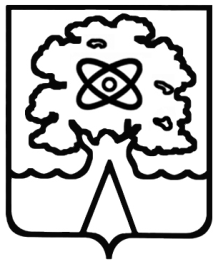 Администрация города Дубны Московской областиУправление народного образованияМуниципальное бюджетное общеобразовательное учреждение «Средняя общеобразовательная школа №5 г.  Дубны Московской области» («Школа №5»)№СодержаниеКоличество часов1.Изготовление изделий из пластичных материалов22.Изготовление изделий из природного материала23.Изготовление изделий из полуфабрикатов44.Изготовление изделий из бумаги и картона95.Изготовление изделий из текстильных материалов76.Изготовление изделий из проволоки и фольги3 7.Домашний труд1 8.Сборка моделей из деталей конструктора19.Практика работы на компьютере5Итого:34№ п/пНаименование разделов и темКол-вочасовПланированные сроки прохождения темыСкорректированные сроки прохождения темыИзготовление изделий из полуфабрикатов(2 ч.)Изготовление изделий из полуфабрикатов(2 ч.)Изготовление изделий из полуфабрикатов(2 ч.)Изготовление изделий из полуфабрикатов(2 ч.)Изготовление изделий из полуфабрикатов(2 ч.)1Ваза для осеннего букета101.09-08.0901.092Пластмассы. Подставки из пластиковых емкостей111.09-15.0908.09Изготовление изделий  из бумаги и картона (4ч.)Изготовление изделий  из бумаги и картона (4ч.)Изготовление изделий  из бумаги и картона (4ч.)Изготовление изделий  из бумаги и картона (4ч.)Изготовление изделий  из бумаги и картона (4ч.)3 -4Головоломка.218.09-22.0925.09-29.0915,22.095-6Игрушка-перевёртыш202.10-06.1009.10-13.1029.09,06.10Ремонт книг (1 ч.)Ремонт книг (1 ч.)Ремонт книг (1 ч.)Ремонт книг (1 ч.)Ремонт книг (1 ч.)7Ремонт книг116.10-20.1013.10Изготовление изделий из текстильных материалов (1 ч.)Изготовление изделий из текстильных материалов (1 ч.)Изготовление изделий из текстильных материалов (1 ч.)Изготовление изделий из текстильных материалов (1 ч.)Изготовление изделий из текстильных материалов (1 ч.)8Олимпийский символ из пяти колец123.10-27.1020.10Изготовление изделий из проволоки и фольги (3ч.)Изготовление изделий из проволоки и фольги (3ч.)Изготовление изделий из проволоки и фольги (3ч.)Изготовление изделий из проволоки и фольги (3ч.)Изготовление изделий из проволоки и фольги (3ч.)9МеталлыСпортивный значок107.11-10.1127.1010-11Каркасные модели из проволоки213.11-17.1120.11-24.1110,17.11Изготовление изделий из пластичных материалов (1 ч.)Изготовление изделий из пластичных материалов (1 ч.)Изготовление изделий из пластичных материалов (1 ч.)Изготовление изделий из пластичных материалов (1 ч.)Изготовление изделий из пластичных материалов (1 ч.)12Лепка декоративного рельефа127.11-01.1224.11Изготовление изделий  из бумаги и картона (3 ч.)Изготовление изделий  из бумаги и картона (3 ч.)Изготовление изделий  из бумаги и картона (3 ч.)Изготовление изделий  из бумаги и картона (3 ч.)Изготовление изделий  из бумаги и картона (3 ч.)13Игрушка- гармошка104.12-08.1201.1214Бусы из бумаги в технике оригами111.12-15.1208.1215Новогодние фонарики118.11-22.1115.12Изготовление изделий из полуфабрикатов( 2ч.)Изготовление изделий из полуфабрикатов( 2ч.)Изготовление изделий из полуфабрикатов( 2ч.)Изготовление изделий из полуфабрикатов( 2ч.)Изготовление изделий из полуфабрикатов( 2ч.)16-17Подвеска из пенопласта225.12-29.1209.01-12.0122,29.12Изготовление изделий  из бумаги и картона (1ч.)Изготовление изделий  из бумаги и картона (1ч.)Изготовление изделий  из бумаги и картона (1ч.)Изготовление изделий  из бумаги и картона (1ч.)Изготовление изделий  из бумаги и картона (1ч.)18Маска из бумаги.115.01-19.0112.01Изготовление изделий из текстильных материалов (2ч.)Изготовление изделий из текстильных материалов (2ч.)Изготовление изделий из текстильных материалов (2ч.)Изготовление изделий из текстильных материалов (2ч.)Изготовление изделий из текстильных материалов (2ч.)19 -20Футляр из ткани222.01-26.0129.01-02.0219,26.01Домашний труд (2ч.)Домашний труд (2ч.)Домашний труд (2ч.)Домашний труд (2ч.)Домашний труд (2ч.)21-22Оформление изделий вышивкой простым крестом205.02-09.0212.02-16.0202,09.02Изготовление изделий  из бумаги и картона(2ч.)Изготовление изделий  из бумаги и картона(2ч.)Изготовление изделий  из бумаги и картона(2ч.)Изготовление изделий  из бумаги и картона(2ч.)Изготовление изделий  из бумаги и картона(2ч.)23Декоративное панно119.02-22.0216.0224Подарочная открытка126.02-02.0323.02Домашний труд (1ч.)Домашний труд (1ч.)Домашний труд (1ч.)Домашний труд (1ч.)Домашний труд (1ч.)25Ремонт одежды105.03-16.0302.03Сборка моделей и макетов из изделий конструктора (1ч.)Сборка моделей и макетов из изделий конструктора (1ч.)Сборка моделей и макетов из изделий конструктора (1ч.)Сборка моделей и макетов из изделий конструктора (1ч.)Сборка моделей и макетов из изделий конструктора (1ч.)26Сборка моделей транспортирующих устройств119.03-23.0309.03Изготовление изделий из пластичных материалов (1 ч.)Изготовление изделий из пластичных материалов (1 ч.)Изготовление изделий из пластичных материалов (1 ч.)Изготовление изделий из пластичных материалов (1 ч.)Изготовление изделий из пластичных материалов (1 ч.)27Фигурки из глины и пластических материалов103.04-06.0416.03Изготовление изделий  из бумаги и картона (2ч.)Изготовление изделий  из бумаги и картона (2ч.)Изготовление изделий  из бумаги и картона (2ч.)Изготовление изделий  из бумаги и картона (2ч.)Изготовление изделий  из бумаги и картона (2ч.)28Проект коллективного создания макета села Мирного109.04-13.0430.0329Изготовление пригласительных билетов на выпускной.116.04-20.0406.04Практика работы на компьютере (5ч.)Практика работы на компьютере (5ч.)Практика работы на компьютере (5ч.)Практика работы на компьютере (5ч.)Практика работы на компьютере (5ч.)30- 31Электронный текст. Технические устройства для работы с текстом223.04-27.0403.05-11.0513,20.0432-34Технология работы с инструментальными программами. Работа с текстом.314.05-18.0521.05-31.0521.05-31.0527.04-25.05